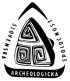 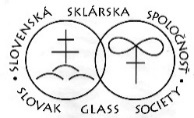 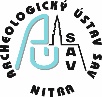 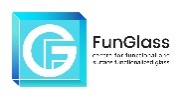 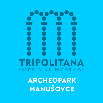 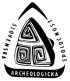 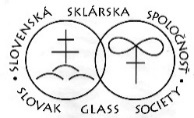 Slovenská archeologická spoločnosť-Komisia HS, v spolupráci so Slovenskou sklárskou spoločnosťou,  Tripolitanou-Kaštieľom a archeoparkom v Hanušovciach nad Topľou, Fun Glass – TnU AD a AÚ SAV  usporiada v dňoch 22. júna 2018-piatok    23.júna 2018 - sobotaExperimenty s tavbami  skla a výrobou šperkovv rekonštrukcii sklárskej pece z archeologických nálezov, s účasťou verejnostina ktoré vás srdečne pozývameMiesto konania: Kaštieľ a archeopark/Tripolitana , Hanušovce nad Topľou mapa: www.museum.sk/kastiel-a-archeopark-hanusovce-nad-toplou-tripolitana.html   Organizačný výbor a odborní garanti: D. Staššíková-Štukovská, P. Šimurka, L. Krokker, M. Múdry, K. Füryová, A. Plško, D. GaluskováPredbežný program: Kontakt: Záujem o účasť na okrúhlom stole ako aj na tavbách skla vrátane záujmu o individuálny program na priloženej záväznej prihláške prosíme oznámiť do  15. 05. 2018  Dr. D. Staššíkovej-Štukovskej (danica.stassikova@gmail.com). Účastníci si hradia vlastné cestovné, ubytovacie a stravovacie náklady.Aktívni účastníci kolokvia budú mať možnosť publikovať rozšírené resume zo svojich predmetov alebo témy vrátane farebných fotografií v knihe „1. okrúhly stôl Komisie HS“, ktorá bude elektronická. Minimálny rozsah 1 normovaná strana A4 plus jedna ilustrácia. Maximálny rozsah 5 normovaných strán a 8 ilustrácií. Text slovenský a anglický preklad, ak je možné dodať spolu s prihláškou, prípadne do 10 dní po ukončení okrúhleho stola. Prosíme záväzne spolu s prihláškou dodať kľúčové slová v jazyku slovenskom. 22.06.2018     -     Okrúhly stôl22.06.2018     -     Okrúhly stôl23.06.2018      -    Výroba skla a experimenty23.06.2018      -    Výroba skla a experimenty8.00 - 9.00 hod.:    registrácia účastníkov9.30-15.00 hod.:   Experimenty a  výroba šperkov zo skla v peci a lampou9.00 -12.00 hod.:   privítanie, odborný program - vybrané prednášky15.00 Ukončenie okrúhleho stola a tavieb skla14.00 -18.00 hod.:18.30-0.00odborný program - „okrúhly stôl“, postery a predmety (vrátane výstavy skl. Náradí) Večer pri peci – neformálna diskusia pri kúrení v sklárskej peci(individuálny program a v termíne podľa záujmu. Nutná vlastná doprava)Exkurzia do Krosna a Trzynicze; návšteva opálových baní, prieskum zaniknutej sklárne